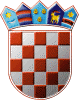 REPUBLIKA HRVATSKAMINISTARSTVO POLJOPRIVREDEPrijavitelj (ime i prezime):OIB:I Z J A V APod kaznenom i materijalnom odgovornošću izjavljujemda se nabavljeni materijal za postavljanje dvostrukih ograda prijavljen na Javni poziv za podnošenje prijava za sufinanciranje nabavke materijala za postavljanje dvostrukih ograda u uzgojima svinja koje se drže na otvorenom za 2022. godinu raspisan od strane Ministarstva poljoprivrede, već ne financira iz državnoga proračuna ili proračuna jedinica lokalne i/ili područne (regionalne) samouprave.da se natječem za sufinanciranje nabavke materijala za postavljanje dvostrukih ograda u uzgojima svinja koje se drže na otvorenom za 2022. godinu raspisan od strane Ministarstva poljoprivrede, kod drugih javnopravnih tijela, ali je postupak ocjenjivanja još u tijeku.(zaokružiti odgovor a) ili b) ili a) i b).							                           ______________________________________________ 	                ime i prezime te potpis prijavitelja   Mjesto i datum: _____________________________